				                                                                              			                  Проект		                           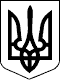 УКРАЇНАЧЕЧЕЛЬНИЦЬКА РАЙОННА РАДАВІННИЦЬКОЇ ОБЛАСТІРІШЕННЯ _______2019 року                                                                           25 сесія 7 скликанняПро затвердження звіту про виконання районного бюджету за 2 квартал  2019 року	Відповідно до пункту 17 частини 1 статті 43 Закону України «Про місцеве самоврядування в Україні»,  пункту 4 статті 80 Бюджетного кодексу України, виходячи із стану виконання районного бюджету, враховуючи подання фінансового управління райдержадміністрації, висновок постійної комісії районної ради з питань бюджету та комунальної власності, районна рада ВИРІШИЛА:	1. Затвердити   звіт   про виконання   районного  бюджету за  2 квартал 2019 року:         по доходах в сумі 87363180,98 грн, у тому числі доходи загального фонду районного бюджету в сумі 86285107,45 грн та доходи спеціального фонду районного бюджету в сумі 1078073,53 грн;        по видатках в сумі 84956345,47 грн, у тому числі видатки загального фонду районного бюджету в сумі 82977709,95 грн та видатки спеціального фонду районного бюджету в сумі 1978635,52 грн.  	2. Контроль за виконанням цього рішення покласти на постійну               комісію   районної  ради   з  питань   бюджету  та   комунальної   власності  (Савчук В.В.).      ПиГолова районної ради                                                        С. П’ЯНІЩУКРешетник Н.О.Савчук В.В.Катрага Л.П. Кривіцька І.О.Лисенко Г.М.Крук Н.А.